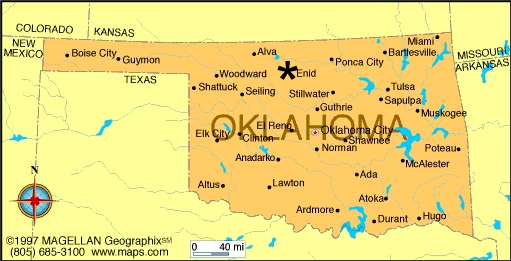 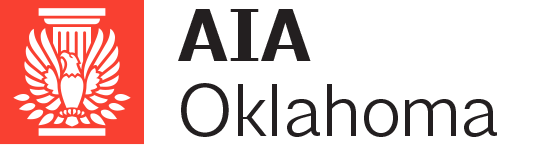 AIA Oklahoma Conference on Architecture Blueprint for a Better OklahomaCall for SpeakersThe AIA Oklahoma Conference on Architecture Planning Committee is looking for speakers for the 2018 Conference set to take place Thursday, November 8 and Friday, November 9 in Enid, Oklahoma.  Our theme for 2018 is Blueprint for a Better Oklahoma.  We are looking for proposals that will fit our theme, Blueprint for a Better Oklahoma and fall under one of these categories:1. Emerging Professionals		6. Construction / Design Build2. Business Best Practices		7. Alternative Practice3. Design				8. Community Development4. Technology				9. Community Planning / Urban Design5. Community Engagement		10. Historic PreservationThe Conference Committee will review each submitted proposal and get back to you via email whether or not your workshop has been selected.  Local speakers from Oklahoma will be given free conference registration for speaking.  Speakers outside of Oklahoma will be given one night hotel and coach airfare or mileage to attend along with free conference registration.  We will not provide travel or hotel for vendor programming.    How to Submit ProposalsTo be considered for a presentation please fill out the following form in its entirety and submit no later than May 1.  Each program is 60 minutes long.  All presenters must provide AIA Oklahoma with a digital copy of their presentation as well as workshop handouts by October 15, 2018.  Please send handouts and presentation content to aiaoklahoma@cox.net.  If you have any questions, please contact AIA Oklahoma at 405-948-7174 or 918-583-0013 or aiaoklahoma@cox.net  A.  PRESENTER CONTACT INFORMATIONFIRST NAME: 							LAST NAME:DESIGNATION:							COMPANY:EMAIL: 								STREET ADDRESS:CITY:									STATE: 	ZIP:PHONE:								CELL:Will you be joining us for the Conference on the day of your presentation?  ___YES	___NOB. COURSE DIRECTORY Select one or more from the list below_  Building Science & Performance			_  Practice_  Design & Design Services				_  Project Management_  Legal							_  Project Types_  Materials & Methods					_ Sustainable Design_  Other __________________________________________________________C. Workshop Track _________________________________________________________________D.  COURSE TITLE__________________________________________________________________E.  PRESENTATION TIME & PREFERENCE_ Thursday Morning			_ Thursday Afternoon_ Friday Morning			_ Friday Afternoon_ No PreferenceF. DESCRIPTIONG. AUDIO VISUAL NEEDS_ Projector		_ Microphone	_ Other _______________________________H. LEARNING OBJECTIVESFour learning objectives are required by AIA CES.  A learning objective is an explanation of the learning outcomes of the course, they should clearly express what the adult learner will be able to do after taking the course. For the course to be eligible for Health, Safety, and Welfare (HSW) credit, 3 of the 4 objectives must reflect HSW topic areas. Objective 1:Objective 2:Objective 3:Objective 4:I.  Additional Presenters / PanelistsFirst Name:				Last Name:Designation:				Company:Email:					Phone:First Name:				Last Name:Designation:				Company:Email:					Phone:J. BiographyPlease provide a brief overview of your background (and that of the other panelists) and expertise in paragraph form.  K.  SubmitPlease title this application by the name of your program (i.e. Materials 101.docx) and submit it to aiaoklahoma@cox.net. 